ХАНКАЙСКИЕ ЗОРИ 2019 ГОД	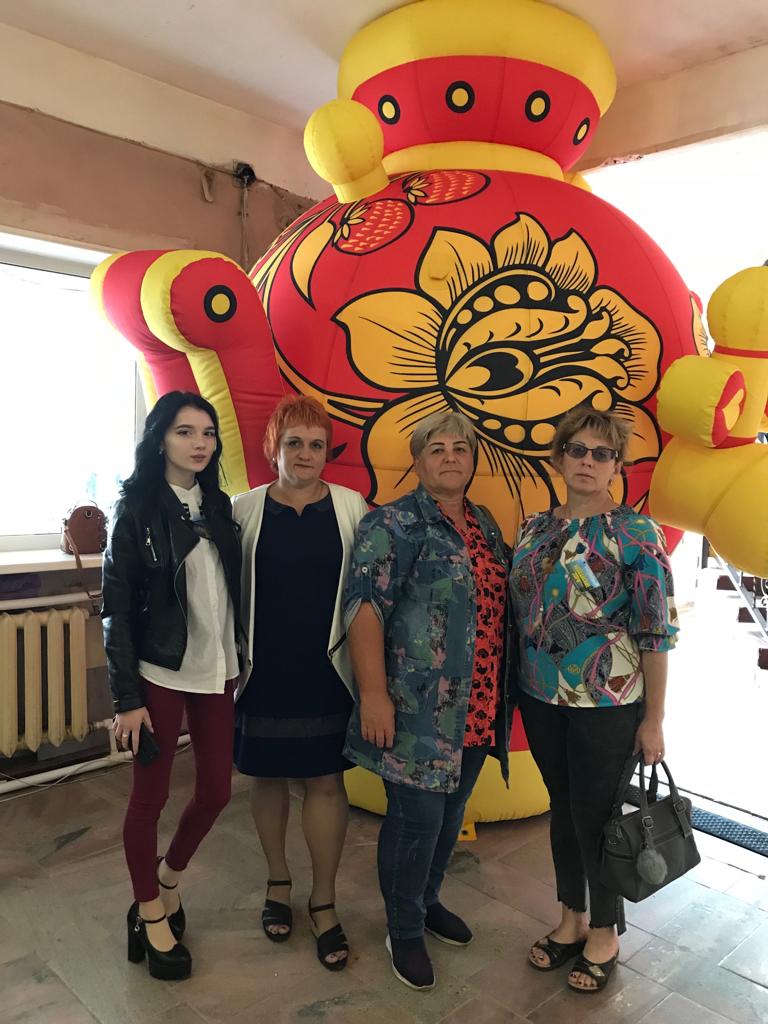 